Краткосрочный план урока по «Информатике»Раздел долгосрочного плана: 7.2A: Решение задач с помощью электронных таблицРаздел долгосрочного плана: 7.2A: Решение задач с помощью электронных таблицРаздел долгосрочного плана: 7.2A: Решение задач с помощью электронных таблицРаздел долгосрочного плана: 7.2A: Решение задач с помощью электронных таблицШкола: Школа: Школа: Школа: Дата:Дата:Дата:Дата:ФИО учителя:ФИО учителя:ФИО учителя:ФИО учителя:Класс:  7Класс:  7Класс:  7Класс:  7Количество присутствующих: Количество присутствующих: Количество присутствующих: отсутствующих:Тема урока:Тема урока:Таблицы в текстовом процессореТаблицы в текстовом процессореТаблицы в текстовом процессореТаблицы в текстовом процессореТаблицы в текстовом процессореТаблицы в текстовом процессореЦели обучения, которые достигаются на данном  уроке (ссылка на учебную программу)Цели обучения, которые достигаются на данном  уроке (ссылка на учебную программу)форматировать элементы таблицы  в текстовом процессореформатировать элементы таблицы  в текстовом процессореформатировать элементы таблицы  в текстовом процессореформатировать элементы таблицы  в текстовом процессореформатировать элементы таблицы  в текстовом процессореформатировать элементы таблицы  в текстовом процессореЦели урока:Цели урока:- научиться создавать и использовать таблицы в текстовом процессоре- научиться создавать и использовать таблицы в текстовом процессоре- научиться создавать и использовать таблицы в текстовом процессоре- научиться создавать и использовать таблицы в текстовом процессоре- научиться создавать и использовать таблицы в текстовом процессоре- научиться создавать и использовать таблицы в текстовом процессореКритерии оценивания:Критерии оценивания:- что такое условное форматирование;- назначение  условного   форматирования;- использует  условное форматирование при  решении задач в электронной таблице- что такое условное форматирование;- назначение  условного   форматирования;- использует  условное форматирование при  решении задач в электронной таблице- что такое условное форматирование;- назначение  условного   форматирования;- использует  условное форматирование при  решении задач в электронной таблице- что такое условное форматирование;- назначение  условного   форматирования;- использует  условное форматирование при  решении задач в электронной таблице- что такое условное форматирование;- назначение  условного   форматирования;- использует  условное форматирование при  решении задач в электронной таблице- что такое условное форматирование;- назначение  условного   форматирования;- использует  условное форматирование при  решении задач в электронной таблицеЯзыковые цели:Языковые цели:– При просмотре видео  учащиеся составляют вопросы и предложения ;- Учащиеся знакомятся с новыми словами и  с помощью этих слов поясняют о таблицах в текстовом процессоре : форматирование, таблица – При просмотре видео  учащиеся составляют вопросы и предложения ;- Учащиеся знакомятся с новыми словами и  с помощью этих слов поясняют о таблицах в текстовом процессоре : форматирование, таблица – При просмотре видео  учащиеся составляют вопросы и предложения ;- Учащиеся знакомятся с новыми словами и  с помощью этих слов поясняют о таблицах в текстовом процессоре : форматирование, таблица – При просмотре видео  учащиеся составляют вопросы и предложения ;- Учащиеся знакомятся с новыми словами и  с помощью этих слов поясняют о таблицах в текстовом процессоре : форматирование, таблица – При просмотре видео  учащиеся составляют вопросы и предложения ;- Учащиеся знакомятся с новыми словами и  с помощью этих слов поясняют о таблицах в текстовом процессоре : форматирование, таблица – При просмотре видео  учащиеся составляют вопросы и предложения ;- Учащиеся знакомятся с новыми словами и  с помощью этих слов поясняют о таблицах в текстовом процессоре : форматирование, таблица Привитие ценностей: Привитие ценностей: Ответственность, сотрудничество, толерантность -  осуществляется посредством  совместной организации  деятельности учащихся на уроке при  изучении нового материала.Здоровье -  при закреплении теоретического материала (показатели роста и веса)Ответственность, сотрудничество, толерантность -  осуществляется посредством  совместной организации  деятельности учащихся на уроке при  изучении нового материала.Здоровье -  при закреплении теоретического материала (показатели роста и веса)Ответственность, сотрудничество, толерантность -  осуществляется посредством  совместной организации  деятельности учащихся на уроке при  изучении нового материала.Здоровье -  при закреплении теоретического материала (показатели роста и веса)Ответственность, сотрудничество, толерантность -  осуществляется посредством  совместной организации  деятельности учащихся на уроке при  изучении нового материала.Здоровье -  при закреплении теоретического материала (показатели роста и веса)Ответственность, сотрудничество, толерантность -  осуществляется посредством  совместной организации  деятельности учащихся на уроке при  изучении нового материала.Здоровье -  при закреплении теоретического материала (показатели роста и веса)Ответственность, сотрудничество, толерантность -  осуществляется посредством  совместной организации  деятельности учащихся на уроке при  изучении нового материала.Здоровье -  при закреплении теоретического материала (показатели роста и веса)Межпредметные связи:Межпредметные связи:Биология – при  изучении нового материала (рассматриваются  показатели  роста  и веса   школьника)Математика – мотивация  учащихся  к изучению  темы урока(таблица чисел)Биология – при  изучении нового материала (рассматриваются  показатели  роста  и веса   школьника)Математика – мотивация  учащихся  к изучению  темы урока(таблица чисел)Биология – при  изучении нового материала (рассматриваются  показатели  роста  и веса   школьника)Математика – мотивация  учащихся  к изучению  темы урока(таблица чисел)Биология – при  изучении нового материала (рассматриваются  показатели  роста  и веса   школьника)Математика – мотивация  учащихся  к изучению  темы урока(таблица чисел)Биология – при  изучении нового материала (рассматриваются  показатели  роста  и веса   школьника)Математика – мотивация  учащихся  к изучению  темы урока(таблица чисел)Биология – при  изучении нового материала (рассматриваются  показатели  роста  и веса   школьника)Математика – мотивация  учащихся  к изучению  темы урока(таблица чисел)Предварительные знания:Предварительные знания:- знают, что  означает понятие «форматирование»;- учащиеся умеют создавать  таблицы и MS Excel; - умеют  применять формулы; - умеют форматировать  данные в таблице. - знают, что  означает понятие «форматирование»;- учащиеся умеют создавать  таблицы и MS Excel; - умеют  применять формулы; - умеют форматировать  данные в таблице. - знают, что  означает понятие «форматирование»;- учащиеся умеют создавать  таблицы и MS Excel; - умеют  применять формулы; - умеют форматировать  данные в таблице. - знают, что  означает понятие «форматирование»;- учащиеся умеют создавать  таблицы и MS Excel; - умеют  применять формулы; - умеют форматировать  данные в таблице. - знают, что  означает понятие «форматирование»;- учащиеся умеют создавать  таблицы и MS Excel; - умеют  применять формулы; - умеют форматировать  данные в таблице. - знают, что  означает понятие «форматирование»;- учащиеся умеют создавать  таблицы и MS Excel; - умеют  применять формулы; - умеют форматировать  данные в таблице. ХОД УРОКАХОД УРОКАХОД УРОКАХОД УРОКАХОД УРОКАХОД УРОКАХОД УРОКАХОД УРОКАЗапланированные этапы урокаЗапланированная деятельность на уроке Запланированная деятельность на уроке Запланированная деятельность на уроке Запланированная деятельность на уроке Запланированная деятельность на уроке РесурсыРесурсыНачало урока5 минутОрганизационный момент.Приветствие учащихся. Создание положительного эмоционального фона. Настрой на рабочий лад.2. Подведение к теме урока:- Посмотрите на рисунки и попробуйте определить тему сегодняшнего урока - Объявление темы урока и цели обучения, критерии  оцениванияОрганизационный момент.Приветствие учащихся. Создание положительного эмоционального фона. Настрой на рабочий лад.2. Подведение к теме урока:- Посмотрите на рисунки и попробуйте определить тему сегодняшнего урока - Объявление темы урока и цели обучения, критерии  оцениванияОрганизационный момент.Приветствие учащихся. Создание положительного эмоционального фона. Настрой на рабочий лад.2. Подведение к теме урока:- Посмотрите на рисунки и попробуйте определить тему сегодняшнего урока - Объявление темы урока и цели обучения, критерии  оцениванияОрганизационный момент.Приветствие учащихся. Создание положительного эмоционального фона. Настрой на рабочий лад.2. Подведение к теме урока:- Посмотрите на рисунки и попробуйте определить тему сегодняшнего урока - Объявление темы урока и цели обучения, критерии  оцениванияОрганизационный момент.Приветствие учащихся. Создание положительного эмоционального фона. Настрой на рабочий лад.2. Подведение к теме урока:- Посмотрите на рисунки и попробуйте определить тему сегодняшнего урока - Объявление темы урока и цели обучения, критерии  оцениванияПрезентациястр. 1стр. 2-3Презентациястр. 1стр. 2-3Середина урока 35 минут:5 минут5 минут3 минуты4 минуты3 минуты12 минут3 минуты1.Побуждение к изучению темы урока: Учитель  демонстрирует  слайд и  задает   вопрос:Используем ли мы  таблицы в повседневной  жизни?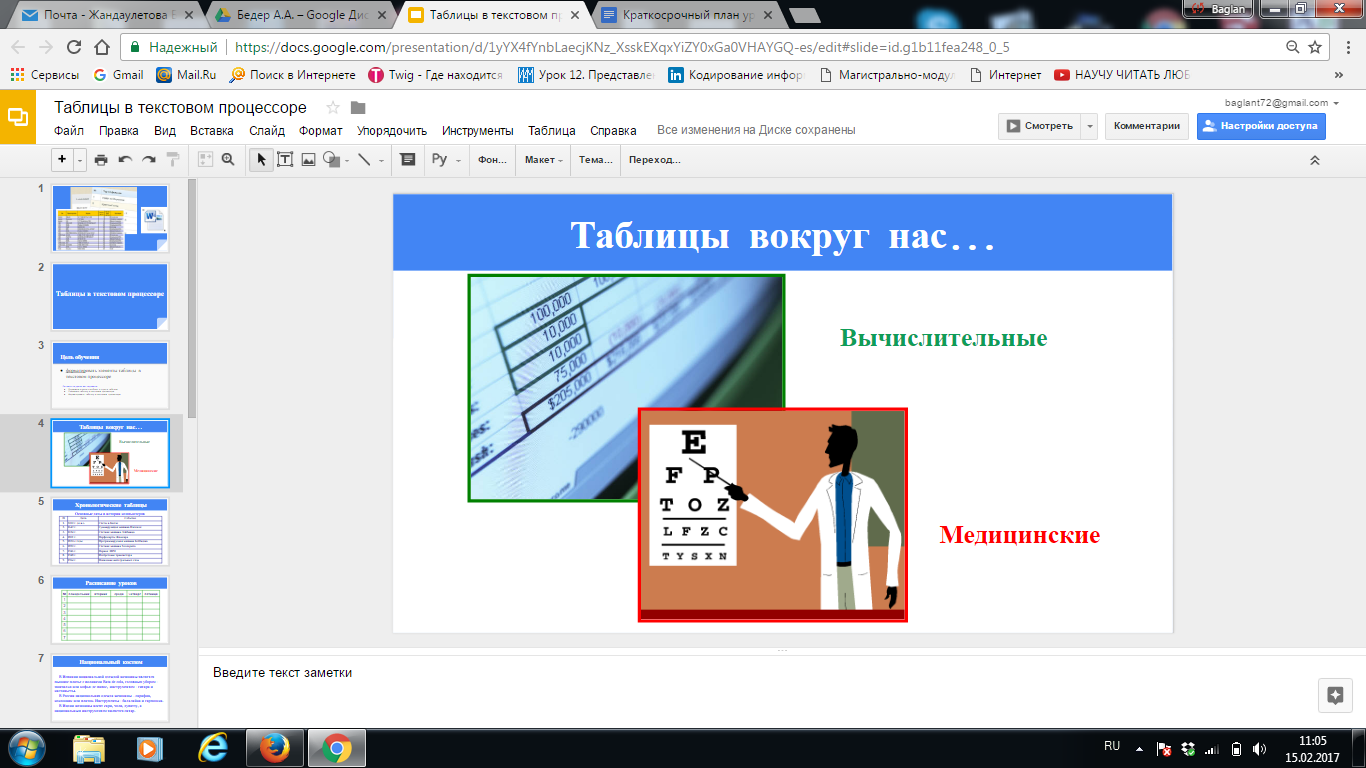 Приведите примеры из повседневной жизни.    Каждый ученик высказывает  свои предположения (при необходимости учитель задает углубляющие или наводящие вопросы).Какие  элементы таблицы  Вы знаете?(Ученики называют те элементы таблицы которые знают) Учитель демонстрирует  текст “Национальный костюм” и задает вопрос: В какой стране,  национальной одеждой,  является сарафан? Ученики  читают и отвечают на   вопрос: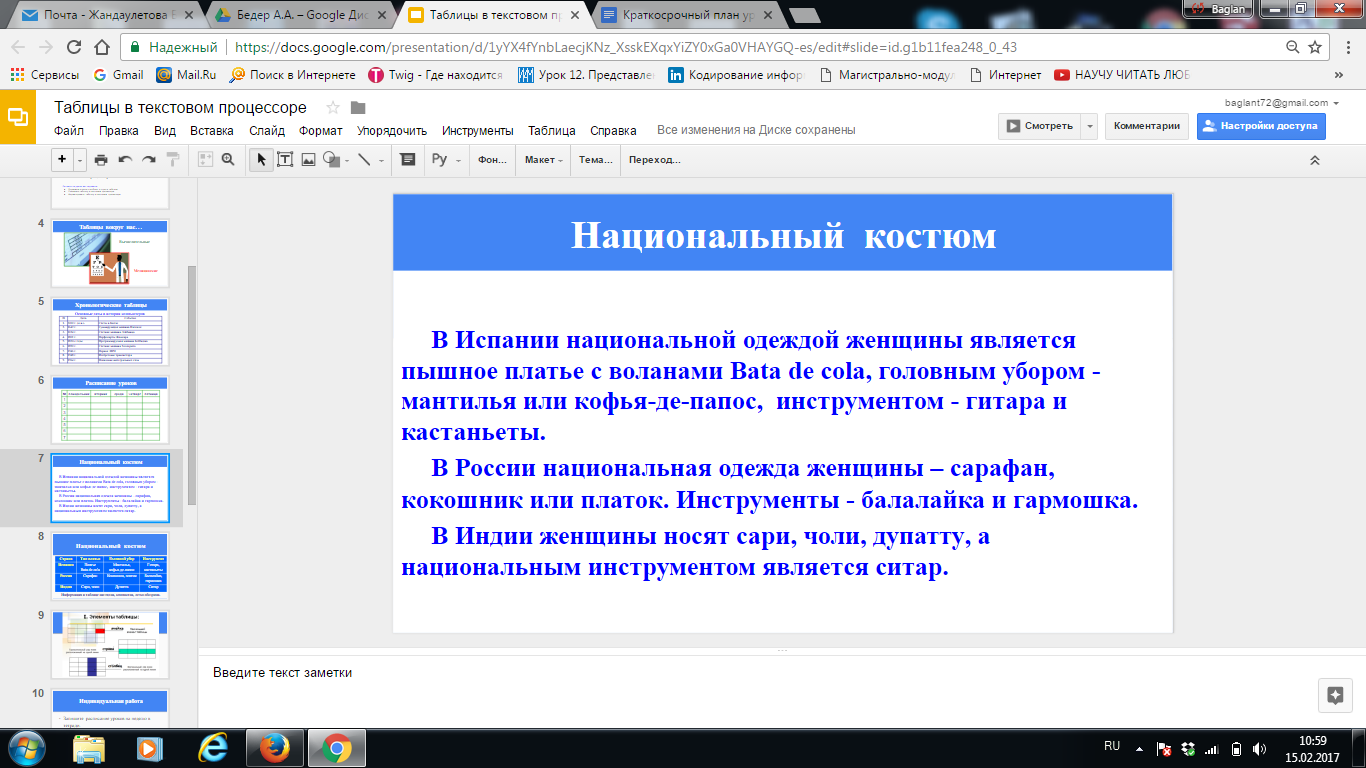 Далее учитель  демонстрирует следующий слайд и задает  ряд вопросов  о  национальных костюмах. Ученики  быстро  отвечают  на вопросы.Далее учитель задает вопрос:Скажите, одинаковая ли  информация  была предоставлена вам?Какое представление с вашей точки  зрения  более  удобное? Поясните почему?  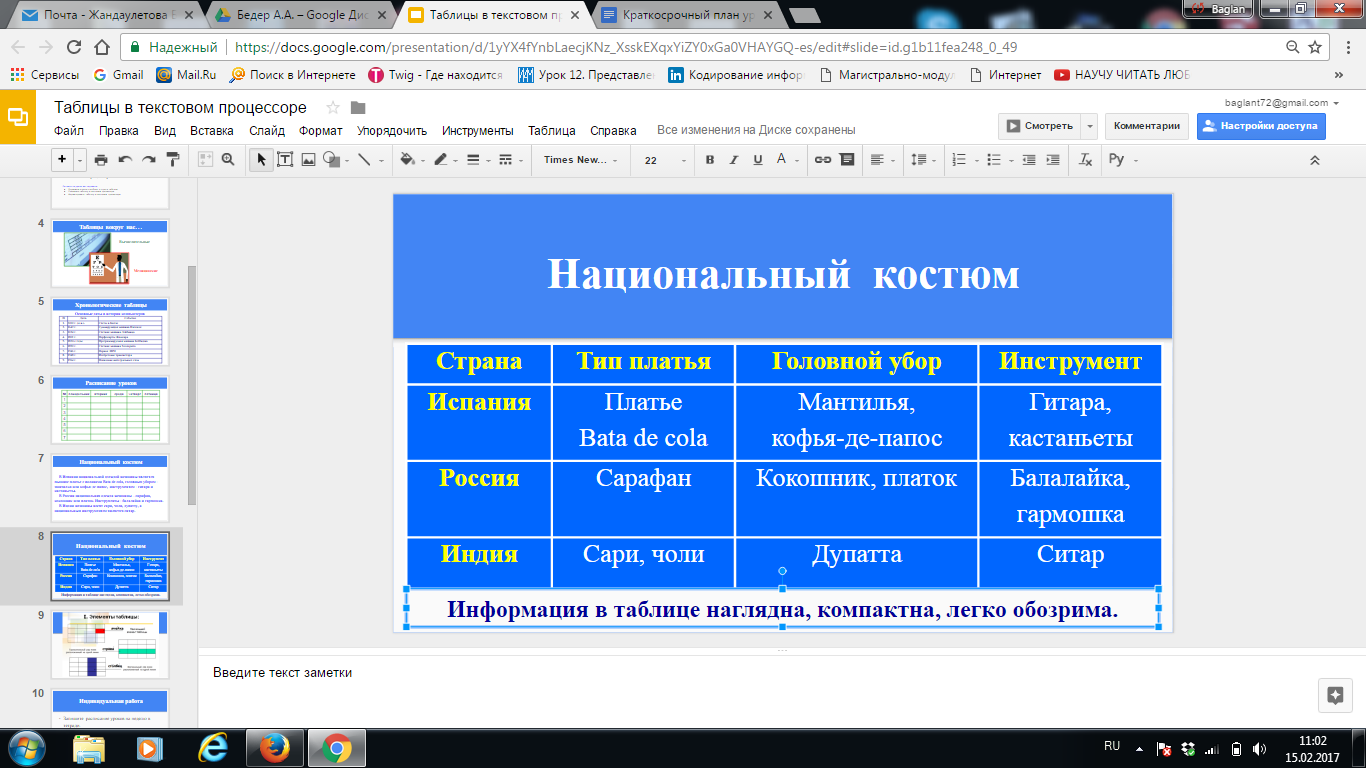 Учитель оценивает  ответы учащихся, определяет начальные знания.Дифференциация – более сильные учащиеся могут проявить себя2. Изучение нового материала:Учитель объясняет элементы таблицыСтрока - горизонтальный ряд ячеек расположенный на одной линииСтолбец - вертикальный ряд ячеек расположенный на одной линииЯчейка - наименьший элемент таблицы (пересечение строк и столбцов)Индивидуальная работаЗапишите  расписание уроков на неделю в тетради.Какую  модель Вы будете  использовать?Сколько столбцов  и строк будет в Вашей таблице? Учитель предлагает  просмотреть видеоматериал «Как сделать таблицу в Ворде». После просмотра  учитель  просит учеников  сформулировать  по одному предложению того, что они  увидели, по возможности не  повторяясь. Дифференциация – более сильные учащиеся могут проявить себя.Практическая работаСоздайте таблицу:  Расписание уроков на неделю (в текстовом процессоре)Продемонстрируйте классу свои таблицы Далее ученики  индивидуально за компьютером в MS Word формируют таблицу. Учитель наблюдает, по возможности консультирует учеников.Учитель задает проблемный вопрос и по необходимости объясняет Как изменить ширину столбца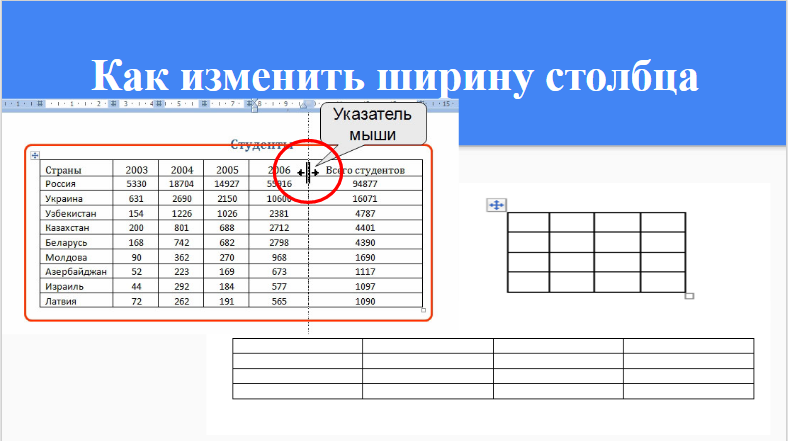   Чтобы быстро изменить ширину столбца с помощью мыши, выполните следующее.1. Установите указатель мыши на правую границу столбца, ширину которого вы хотите изменить. Указатель превратится в двунаправленную стрелку.2. Перетащите край столбца для изменения его ширины. Вы можете использовать диалоговое окно для изменения ширины столбца.Дифференциация – более сильные учащиеся могут проявить себя.Данный вид  деятельности ученика учитель может  оценить как формативное оценивания для  достижения цели обучения. Рекомендуется организовать самооценивания каждого ученика для  оценки достижения цели обучения. (высказывается каждый ученик – учитель оценивает каждого)1.Побуждение к изучению темы урока: Учитель  демонстрирует  слайд и  задает   вопрос:Используем ли мы  таблицы в повседневной  жизни?Приведите примеры из повседневной жизни.    Каждый ученик высказывает  свои предположения (при необходимости учитель задает углубляющие или наводящие вопросы).Какие  элементы таблицы  Вы знаете?(Ученики называют те элементы таблицы которые знают) Учитель демонстрирует  текст “Национальный костюм” и задает вопрос: В какой стране,  национальной одеждой,  является сарафан? Ученики  читают и отвечают на   вопрос:Далее учитель  демонстрирует следующий слайд и задает  ряд вопросов  о  национальных костюмах. Ученики  быстро  отвечают  на вопросы.Далее учитель задает вопрос:Скажите, одинаковая ли  информация  была предоставлена вам?Какое представление с вашей точки  зрения  более  удобное? Поясните почему?  Учитель оценивает  ответы учащихся, определяет начальные знания.Дифференциация – более сильные учащиеся могут проявить себя2. Изучение нового материала:Учитель объясняет элементы таблицыСтрока - горизонтальный ряд ячеек расположенный на одной линииСтолбец - вертикальный ряд ячеек расположенный на одной линииЯчейка - наименьший элемент таблицы (пересечение строк и столбцов)Индивидуальная работаЗапишите  расписание уроков на неделю в тетради.Какую  модель Вы будете  использовать?Сколько столбцов  и строк будет в Вашей таблице? Учитель предлагает  просмотреть видеоматериал «Как сделать таблицу в Ворде». После просмотра  учитель  просит учеников  сформулировать  по одному предложению того, что они  увидели, по возможности не  повторяясь. Дифференциация – более сильные учащиеся могут проявить себя.Практическая работаСоздайте таблицу:  Расписание уроков на неделю (в текстовом процессоре)Продемонстрируйте классу свои таблицы Далее ученики  индивидуально за компьютером в MS Word формируют таблицу. Учитель наблюдает, по возможности консультирует учеников.Учитель задает проблемный вопрос и по необходимости объясняет Как изменить ширину столбца  Чтобы быстро изменить ширину столбца с помощью мыши, выполните следующее.1. Установите указатель мыши на правую границу столбца, ширину которого вы хотите изменить. Указатель превратится в двунаправленную стрелку.2. Перетащите край столбца для изменения его ширины. Вы можете использовать диалоговое окно для изменения ширины столбца.Дифференциация – более сильные учащиеся могут проявить себя.Данный вид  деятельности ученика учитель может  оценить как формативное оценивания для  достижения цели обучения. Рекомендуется организовать самооценивания каждого ученика для  оценки достижения цели обучения. (высказывается каждый ученик – учитель оценивает каждого)1.Побуждение к изучению темы урока: Учитель  демонстрирует  слайд и  задает   вопрос:Используем ли мы  таблицы в повседневной  жизни?Приведите примеры из повседневной жизни.    Каждый ученик высказывает  свои предположения (при необходимости учитель задает углубляющие или наводящие вопросы).Какие  элементы таблицы  Вы знаете?(Ученики называют те элементы таблицы которые знают) Учитель демонстрирует  текст “Национальный костюм” и задает вопрос: В какой стране,  национальной одеждой,  является сарафан? Ученики  читают и отвечают на   вопрос:Далее учитель  демонстрирует следующий слайд и задает  ряд вопросов  о  национальных костюмах. Ученики  быстро  отвечают  на вопросы.Далее учитель задает вопрос:Скажите, одинаковая ли  информация  была предоставлена вам?Какое представление с вашей точки  зрения  более  удобное? Поясните почему?  Учитель оценивает  ответы учащихся, определяет начальные знания.Дифференциация – более сильные учащиеся могут проявить себя2. Изучение нового материала:Учитель объясняет элементы таблицыСтрока - горизонтальный ряд ячеек расположенный на одной линииСтолбец - вертикальный ряд ячеек расположенный на одной линииЯчейка - наименьший элемент таблицы (пересечение строк и столбцов)Индивидуальная работаЗапишите  расписание уроков на неделю в тетради.Какую  модель Вы будете  использовать?Сколько столбцов  и строк будет в Вашей таблице? Учитель предлагает  просмотреть видеоматериал «Как сделать таблицу в Ворде». После просмотра  учитель  просит учеников  сформулировать  по одному предложению того, что они  увидели, по возможности не  повторяясь. Дифференциация – более сильные учащиеся могут проявить себя.Практическая работаСоздайте таблицу:  Расписание уроков на неделю (в текстовом процессоре)Продемонстрируйте классу свои таблицы Далее ученики  индивидуально за компьютером в MS Word формируют таблицу. Учитель наблюдает, по возможности консультирует учеников.Учитель задает проблемный вопрос и по необходимости объясняет Как изменить ширину столбца  Чтобы быстро изменить ширину столбца с помощью мыши, выполните следующее.1. Установите указатель мыши на правую границу столбца, ширину которого вы хотите изменить. Указатель превратится в двунаправленную стрелку.2. Перетащите край столбца для изменения его ширины. Вы можете использовать диалоговое окно для изменения ширины столбца.Дифференциация – более сильные учащиеся могут проявить себя.Данный вид  деятельности ученика учитель может  оценить как формативное оценивания для  достижения цели обучения. Рекомендуется организовать самооценивания каждого ученика для  оценки достижения цели обучения. (высказывается каждый ученик – учитель оценивает каждого)1.Побуждение к изучению темы урока: Учитель  демонстрирует  слайд и  задает   вопрос:Используем ли мы  таблицы в повседневной  жизни?Приведите примеры из повседневной жизни.    Каждый ученик высказывает  свои предположения (при необходимости учитель задает углубляющие или наводящие вопросы).Какие  элементы таблицы  Вы знаете?(Ученики называют те элементы таблицы которые знают) Учитель демонстрирует  текст “Национальный костюм” и задает вопрос: В какой стране,  национальной одеждой,  является сарафан? Ученики  читают и отвечают на   вопрос:Далее учитель  демонстрирует следующий слайд и задает  ряд вопросов  о  национальных костюмах. Ученики  быстро  отвечают  на вопросы.Далее учитель задает вопрос:Скажите, одинаковая ли  информация  была предоставлена вам?Какое представление с вашей точки  зрения  более  удобное? Поясните почему?  Учитель оценивает  ответы учащихся, определяет начальные знания.Дифференциация – более сильные учащиеся могут проявить себя2. Изучение нового материала:Учитель объясняет элементы таблицыСтрока - горизонтальный ряд ячеек расположенный на одной линииСтолбец - вертикальный ряд ячеек расположенный на одной линииЯчейка - наименьший элемент таблицы (пересечение строк и столбцов)Индивидуальная работаЗапишите  расписание уроков на неделю в тетради.Какую  модель Вы будете  использовать?Сколько столбцов  и строк будет в Вашей таблице? Учитель предлагает  просмотреть видеоматериал «Как сделать таблицу в Ворде». После просмотра  учитель  просит учеников  сформулировать  по одному предложению того, что они  увидели, по возможности не  повторяясь. Дифференциация – более сильные учащиеся могут проявить себя.Практическая работаСоздайте таблицу:  Расписание уроков на неделю (в текстовом процессоре)Продемонстрируйте классу свои таблицы Далее ученики  индивидуально за компьютером в MS Word формируют таблицу. Учитель наблюдает, по возможности консультирует учеников.Учитель задает проблемный вопрос и по необходимости объясняет Как изменить ширину столбца  Чтобы быстро изменить ширину столбца с помощью мыши, выполните следующее.1. Установите указатель мыши на правую границу столбца, ширину которого вы хотите изменить. Указатель превратится в двунаправленную стрелку.2. Перетащите край столбца для изменения его ширины. Вы можете использовать диалоговое окно для изменения ширины столбца.Дифференциация – более сильные учащиеся могут проявить себя.Данный вид  деятельности ученика учитель может  оценить как формативное оценивания для  достижения цели обучения. Рекомендуется организовать самооценивания каждого ученика для  оценки достижения цели обучения. (высказывается каждый ученик – учитель оценивает каждого)1.Побуждение к изучению темы урока: Учитель  демонстрирует  слайд и  задает   вопрос:Используем ли мы  таблицы в повседневной  жизни?Приведите примеры из повседневной жизни.    Каждый ученик высказывает  свои предположения (при необходимости учитель задает углубляющие или наводящие вопросы).Какие  элементы таблицы  Вы знаете?(Ученики называют те элементы таблицы которые знают) Учитель демонстрирует  текст “Национальный костюм” и задает вопрос: В какой стране,  национальной одеждой,  является сарафан? Ученики  читают и отвечают на   вопрос:Далее учитель  демонстрирует следующий слайд и задает  ряд вопросов  о  национальных костюмах. Ученики  быстро  отвечают  на вопросы.Далее учитель задает вопрос:Скажите, одинаковая ли  информация  была предоставлена вам?Какое представление с вашей точки  зрения  более  удобное? Поясните почему?  Учитель оценивает  ответы учащихся, определяет начальные знания.Дифференциация – более сильные учащиеся могут проявить себя2. Изучение нового материала:Учитель объясняет элементы таблицыСтрока - горизонтальный ряд ячеек расположенный на одной линииСтолбец - вертикальный ряд ячеек расположенный на одной линииЯчейка - наименьший элемент таблицы (пересечение строк и столбцов)Индивидуальная работаЗапишите  расписание уроков на неделю в тетради.Какую  модель Вы будете  использовать?Сколько столбцов  и строк будет в Вашей таблице? Учитель предлагает  просмотреть видеоматериал «Как сделать таблицу в Ворде». После просмотра  учитель  просит учеников  сформулировать  по одному предложению того, что они  увидели, по возможности не  повторяясь. Дифференциация – более сильные учащиеся могут проявить себя.Практическая работаСоздайте таблицу:  Расписание уроков на неделю (в текстовом процессоре)Продемонстрируйте классу свои таблицы Далее ученики  индивидуально за компьютером в MS Word формируют таблицу. Учитель наблюдает, по возможности консультирует учеников.Учитель задает проблемный вопрос и по необходимости объясняет Как изменить ширину столбца  Чтобы быстро изменить ширину столбца с помощью мыши, выполните следующее.1. Установите указатель мыши на правую границу столбца, ширину которого вы хотите изменить. Указатель превратится в двунаправленную стрелку.2. Перетащите край столбца для изменения его ширины. Вы можете использовать диалоговое окно для изменения ширины столбца.Дифференциация – более сильные учащиеся могут проявить себя.Данный вид  деятельности ученика учитель может  оценить как формативное оценивания для  достижения цели обучения. Рекомендуется организовать самооценивания каждого ученика для  оценки достижения цели обучения. (высказывается каждый ученик – учитель оценивает каждого)стр. 4-6стр. 7-8стр.  9 стр. 10 стр. 11стр. 12стр. 13стр. 4-6стр. 7-8стр.  9 стр. 10 стр. 11стр. 12стр. 13Конец урока5 минутВ конце урока учащиеся проводят рефлексию:Как добавить в текстовый документ таблицу?Как объединить несколько ячеек по вертикали или горизонтали?Как изменить ширину столбцов?Домашняя работа- Создайте турнирную таблицу чемпионата Казахстана по футболу. Подумайте  заранее  о  содержании таблицы.В конце урока учащиеся проводят рефлексию:Как добавить в текстовый документ таблицу?Как объединить несколько ячеек по вертикали или горизонтали?Как изменить ширину столбцов?Домашняя работа- Создайте турнирную таблицу чемпионата Казахстана по футболу. Подумайте  заранее  о  содержании таблицы.В конце урока учащиеся проводят рефлексию:Как добавить в текстовый документ таблицу?Как объединить несколько ячеек по вертикали или горизонтали?Как изменить ширину столбцов?Домашняя работа- Создайте турнирную таблицу чемпионата Казахстана по футболу. Подумайте  заранее  о  содержании таблицы.В конце урока учащиеся проводят рефлексию:Как добавить в текстовый документ таблицу?Как объединить несколько ячеек по вертикали или горизонтали?Как изменить ширину столбцов?Домашняя работа- Создайте турнирную таблицу чемпионата Казахстана по футболу. Подумайте  заранее  о  содержании таблицы.В конце урока учащиеся проводят рефлексию:Как добавить в текстовый документ таблицу?Как объединить несколько ячеек по вертикали или горизонтали?Как изменить ширину столбцов?Домашняя работа- Создайте турнирную таблицу чемпионата Казахстана по футболу. Подумайте  заранее  о  содержании таблицы.стр. 14стр. 15стр. 14стр. 15Дифференциация,  каким образом Вы планируете оказать больше поддержки? Какие задачи Вы планируете поставить перед более способными учащимися?Дифференциация,  каким образом Вы планируете оказать больше поддержки? Какие задачи Вы планируете поставить перед более способными учащимися?Дифференциация,  каким образом Вы планируете оказать больше поддержки? Какие задачи Вы планируете поставить перед более способными учащимися?Оценивание – как Вы планируете проверить уровень усвоения материала учащимися?Оценивание – как Вы планируете проверить уровень усвоения материала учащимися?Здоровье и соблюдение техники безопасности

Здоровье и соблюдение техники безопасности

Здоровье и соблюдение техники безопасности

Для  более  сильных учеников  можно  дать  дополнительные задания. (карточка 5).Дифференциация  - при работе в паре, более сильные ученики  оказывают помощь  Для  более  сильных учеников  можно  дать  дополнительные задания. (карточка 5).Дифференциация  - при работе в паре, более сильные ученики  оказывают помощь  Для  более  сильных учеников  можно  дать  дополнительные задания. (карточка 5).Дифференциация  - при работе в паре, более сильные ученики  оказывают помощь  Оценивание  наблюдается в течении  урока , как учителем, так и учениками ( самооценивание, взаимооценивание). Оценивание  наблюдается в течении  урока , как учителем, так и учениками ( самооценивание, взаимооценивание). Активные виды деятельности – при  сборе  данных об одноклассниках(внешний и внутренний круг)..   Активные виды деятельности – при  сборе  данных об одноклассниках(внешний и внутренний круг)..   Активные виды деятельности – при  сборе  данных об одноклассниках(внешний и внутренний круг)..   Рефлексия по урокуБыли ли цели урока/цели обучения реалистичными? Все ли учащиеся достигли ЦО?Если нет, то почему?Правильно ли проведена дифференциация на уроке? Выдержаны ли были временные этапы урока? Какие отступления были от плана урока и почему?Рефлексия по урокуБыли ли цели урока/цели обучения реалистичными? Все ли учащиеся достигли ЦО?Если нет, то почему?Правильно ли проведена дифференциация на уроке? Выдержаны ли были временные этапы урока? Какие отступления были от плана урока и почему?Рефлексия по урокуБыли ли цели урока/цели обучения реалистичными? Все ли учащиеся достигли ЦО?Если нет, то почему?Правильно ли проведена дифференциация на уроке? Выдержаны ли были временные этапы урока? Какие отступления были от плана урока и почему?Общая оценкаКакие два аспекта урока прошли хорошо (подумайте как о преподавании, так и об обучении)?1:2:Что могло бы способствовать улучшению урока (подумайте как о преподавании, так и об обучении)?1: 2:Что я выявил(а) за время урока о классе или достижениях/трудностях отдельных учеников, на что необходимо обратить внимание на последующих уроках?Общая оценкаКакие два аспекта урока прошли хорошо (подумайте как о преподавании, так и об обучении)?1:2:Что могло бы способствовать улучшению урока (подумайте как о преподавании, так и об обучении)?1: 2:Что я выявил(а) за время урока о классе или достижениях/трудностях отдельных учеников, на что необходимо обратить внимание на последующих уроках?Общая оценкаКакие два аспекта урока прошли хорошо (подумайте как о преподавании, так и об обучении)?1:2:Что могло бы способствовать улучшению урока (подумайте как о преподавании, так и об обучении)?1: 2:Что я выявил(а) за время урока о классе или достижениях/трудностях отдельных учеников, на что необходимо обратить внимание на последующих уроках?Общая оценкаКакие два аспекта урока прошли хорошо (подумайте как о преподавании, так и об обучении)?1:2:Что могло бы способствовать улучшению урока (подумайте как о преподавании, так и об обучении)?1: 2:Что я выявил(а) за время урока о классе или достижениях/трудностях отдельных учеников, на что необходимо обратить внимание на последующих уроках?Общая оценкаКакие два аспекта урока прошли хорошо (подумайте как о преподавании, так и об обучении)?1:2:Что могло бы способствовать улучшению урока (подумайте как о преподавании, так и об обучении)?1: 2:Что я выявил(а) за время урока о классе или достижениях/трудностях отдельных учеников, на что необходимо обратить внимание на последующих уроках?Общая оценкаКакие два аспекта урока прошли хорошо (подумайте как о преподавании, так и об обучении)?1:2:Что могло бы способствовать улучшению урока (подумайте как о преподавании, так и об обучении)?1: 2:Что я выявил(а) за время урока о классе или достижениях/трудностях отдельных учеников, на что необходимо обратить внимание на последующих уроках?Общая оценкаКакие два аспекта урока прошли хорошо (подумайте как о преподавании, так и об обучении)?1:2:Что могло бы способствовать улучшению урока (подумайте как о преподавании, так и об обучении)?1: 2:Что я выявил(а) за время урока о классе или достижениях/трудностях отдельных учеников, на что необходимо обратить внимание на последующих уроках?Общая оценкаКакие два аспекта урока прошли хорошо (подумайте как о преподавании, так и об обучении)?1:2:Что могло бы способствовать улучшению урока (подумайте как о преподавании, так и об обучении)?1: 2:Что я выявил(а) за время урока о классе или достижениях/трудностях отдельных учеников, на что необходимо обратить внимание на последующих уроках?